Oświadczenie nr 1 – wypełnia każdy współwłaścicielDane Współwłaściciela Akcji 							(WYPEŁNIĆ DRUKIEM)OŚWIADCZENIEDziałając jako współwłaściciel akcji spółki Tauron Dystrybucja S.A. z siedzibą w Krakowie, nr KRS: 0000073321, („Spółka”), uprawniony (współwłasność ułamkowa – spadkobiercy) z następujących akcji Spółki, zwanych dalej: „Akcjami”: ................................. akcji (liczba) imiennych serii ….. o numerach: od .......................................... do .......................................... przechowywanych w Depozycie Instrumentów Rynku Niepublicznego prowadzonym przez Trigon Dom Maklerski S.A. z siedzibą w Krakowie, nr KRS 0000033118 („Dom Maklerski”)Wskazanie wysokości udziału we współwłasności Akcji:Osoba – (imię i nazwisko).....................................................................................................,	 wielkość udziału (ułamek)  - ..............................................,Osoba – (imię i nazwisko).....................................................................................................,	 wielkość udziału (ułamek)  - ..............................................,Osoba – (imię i nazwisko).....................................................................................................,	 wielkość udziału (ułamek)  - ..............................................,Osoba – (imię i nazwisko).....................................................................................................,	 wielkość udziału (ułamek)  - ..............................................,Niniejszym oświadczam, że jako wspólnego przedstawiciela w rozumieniu art. 333 § 2 i § 3 Kodeksu spółek handlowych (zwanego dalej: „KSH”), przez którego wykonujemy swoje prawa w Spółce oraz wobec którego mogą być dokonywane oświadczenia Spółki, wskazuję:………………………………………………..………………………………………………..(imię i nazwisko wspólnego przedstawiciela)………………………………………………..………………………………………………..  (nr PESEL, w przypadku braku nr Pesel data urodzenia i nazwa, seria, numer dokumentu tożsamości)zwaną / zwanego dalej „Wspólnym Przedstawicielem”,potwierdzam i przekazuję swoje ww. dane (w szczególności imię i nazwisko oraz adresy, w tym adres e-mail) Spółce i Domowi Maklerskiemu, na potrzeby ujawnienia tych danych w rejestrze akcjonariuszy Spółki prowadzonym przez Dom Maklerski, jak również utworzenia i prowadzenia tego rejestru, a także dokonywania związanych z tym czynności,oświadczam, że (zaznaczyć właściwe):   	Jestem rezydentem. Oświadczam, że ciąży na mnie nieograniczony obowiązek podatkowy z uwagi na posiadanie miejsca zamieszkania na terytorium Polski (posiadam na terytorium Polski centrum interesów osobistych lub gospodarczych (ośrodek interesów życiowych) lub przebywam na terytorium Rzeczypospolitej Polskiej dłużej niż 183 dni w roku podatkowym).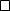    	Jestem nierezydentem. Oświadczam, że ciąży na mnie ograniczony obowiązek podatkowy z uwagi na nieposiadanie miejsca zamieszkania na terytorium Polski (posiadam poza terytorium Polski centrum interesów osobistych lub gospodarczych (ośrodek interesów życiowych) i przebywam poza terytorium Polski dłużej niż 183 dni w roku podatkowym). 	Dodatkowe dane Nierezydenta (proszę uzupełnić w przypadku posiadania statusu Nierezydenta):	Data urodzenia: …………………………………………………………… Miejsce urodzenia: ………………………………………….……………..	Imię ojca: …………………………………………………………………… Imię matki: ………………………………………………………………….	Numer identyfikacyjny Nierezydenta dla celów podatkowych:…………………..……………………………………..………………………………. 	Numer, rodzaj dokumentu tożsamości i kraj jego wydania:…………………………………………………………………..………….……………...  wyrażam zgodę na: komunikację elektroniczną i telefoniczną ze Spółką i Domem Maklerskim, w szczególności: na komunikację w stosunkach ze Spółką oraz Domem Maklerskim prowadzącym rejestr akcjonariuszy Spółki, za pośrednictwem poczty elektronicznej, zgodnie z treścią art. 3283 §1 ust. 5 KSH; ze wskazaniem (ujawnieniem) w ww. rejestrze ww. adresu poczty elektronicznej jako adresu poczty elektronicznej do tej komunikacji, przetwarzanie danych osobowych (nr PESEL, nazwa, seria, numer dokumentu tożsamości, numer telefonu) przez Dom Maklerski i Spółkę,zapoznałem/am się z:klauzulą informacyjną Domu Maklerskiego o przetwarzaniu danych osobowych dostępną na stronie internetowej pod adresem: http://www.trigon.pl/files/nonpublic/klauzula_informacyjna_rejestr_akcjonariuszyklauzulą informacyjną Spółki o przetwarzaniu danych osobowych dostępną na stronie internetowej pod adresem: www.tauron-dystrybucja.pl/rodo ............................................, dnia ...................................... r.…………………………………………………………..………………….   …………………………………………………….……………………….…..  (imię i nazwisko)(nr PESEL, w przypadku braku nr Pesel data urodzenia i nazwa, seria, numer dokumentu tożsamości)………………………………………………………………….…….……………………………………………………………………….……………………..  ………………………………………………………………….…….……………………………………………………………………….……………………..  (adres zamieszkania albo inny adres do doręczeń (ulica, kod pocztowy, miasto, kraj))(adres zamieszkania albo inny adres do doręczeń (ulica, kod pocztowy, miasto, kraj))……………………………………………………………………………..  ………………………………………………………………………………..  (numer telefonu – podając ten numer Współwłaściciel Akcji wyraża zgodę na komunikację przy wykorzystaniu telefonu i tego numeru w stosunkach z niżej wskazanymi Spółką i Domem Maklerskim (podmiotem prowadzącym rejestr akcjonariuszy) (adres poczty elektronicznej – podając ten adres Współwłaściciel Akcji wyraża zgodę na komunikację przy wykorzystaniu poczty elektronicznej i tego adresu w stosunkach z niżej wskazanymi Spółką i Domem Maklerskim (podmiotem prowadzącym rejestr akcjonariuszy), w szczególności zgodnie z treścią art. 3283 §1 ust. 5 Kodeksu spółek handlowych) Podpis Współwłaściciela Akcji:………………………………………………..  